Agenda      5:00 p.m., June 10, 2019, District Board Room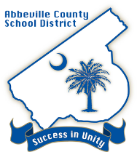 Abbeville County School District Board of Trustees Regular Monthly MeetingOpen Session (begins at 5:00 p.m. in the District Board Room)Call to OrderWelcome/Moment of Silence/Pledge of AllegianceApprove AgendaSign ClaimsGold Star HighlightsComments from the Board Related to Gold Star HighlightsPublic InputConsent Action Items(Under the consent agenda, all action items will be voted on after one motion and second to approve them without discussion.  If a board member wants -any action item discussed or voted on separately, the board member, at the beginning of open session, must ask that the action item be moved to the discussion action item section.)Approval of Minutes of May 28, 2019 Regular Board MeetingConsent Information Items(Under the consent agenda, information items will not be commented on unless a board member, at the beginning of open session, asks that an item be moved to the discussion information section).NoneDiscussion Information ItemsSuperintendent’s Report:Financial UpdateSafety UpdateFacilities UpdateItems of InterestDiscussion Action Items2019-2020 Budget – 2nd ReadingPolicy Updates - 1st Reading (Policy ADC- Tobacco Free School Dist., Policy JICG-Tobacco Use by Students, Policy GBED-Tobacco Free Schools/Staff)Community Eligibility ProgramPersonnel ResignationRequest for InformationAdjournment